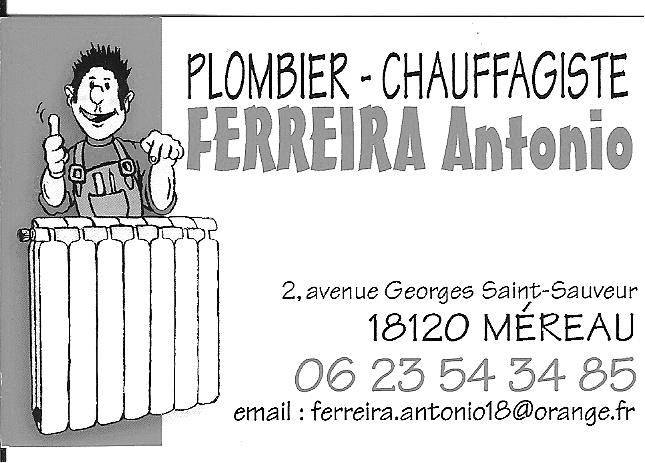 FFCT                                                                                                                                                    30-65 & 95 km           ouverte à tous                                               MEREAU     LAZENAY                                                                                                                                                  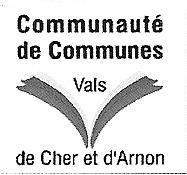                                            MASSAY                                                                                                        POISIEUX                                           CHERY                                                                                                        Ste THORETTE                                           LURY                                                                                                      PREUILLY                                            CERBOIS                                                                                                          QUINCY                                            LIMEUX            BRINAY                                                                         DIMANCHE 21 SEPTEMBRE 2014                         Gymnase de Méreau à partir de 7 h 30                            ORGANISATION : U.S.MEREAU VELO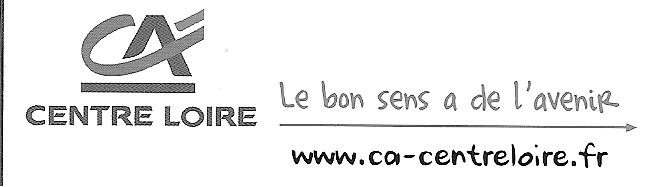 